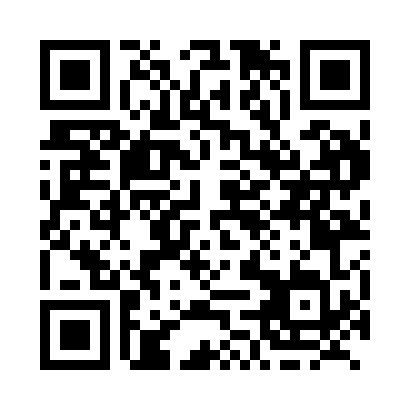 Prayer times for Theodore, Saskatchewan, CanadaWed 1 May 2024 - Fri 31 May 2024High Latitude Method: Angle Based RulePrayer Calculation Method: Islamic Society of North AmericaAsar Calculation Method: HanafiPrayer times provided by https://www.salahtimes.comDateDayFajrSunriseDhuhrAsrMaghribIsha1Wed3:265:2212:495:568:1610:132Thu3:235:2112:495:578:1710:163Fri3:205:1912:495:588:1910:184Sat3:175:1712:485:598:2110:215Sun3:145:1512:486:008:2210:246Mon3:125:1312:486:018:2410:277Tue3:095:1212:486:028:2510:298Wed3:065:1012:486:038:2710:329Thu3:035:0812:486:048:2910:3510Fri3:005:0712:486:058:3010:3811Sat2:575:0512:486:068:3210:4012Sun2:565:0412:486:078:3310:4113Mon2:555:0212:486:088:3510:4214Tue2:545:0112:486:088:3610:4215Wed2:544:5912:486:098:3810:4316Thu2:534:5812:486:108:3910:4417Fri2:524:5612:486:118:4110:4518Sat2:524:5512:486:128:4210:4519Sun2:514:5412:486:138:4410:4620Mon2:504:5212:486:148:4510:4721Tue2:504:5112:486:148:4610:4822Wed2:494:5012:486:158:4810:4823Thu2:494:4912:496:168:4910:4924Fri2:484:4812:496:178:5010:5025Sat2:484:4612:496:188:5210:5026Sun2:474:4512:496:188:5310:5127Mon2:474:4412:496:198:5410:5228Tue2:464:4312:496:208:5510:5229Wed2:464:4312:496:208:5610:5330Thu2:464:4212:496:218:5810:5431Fri2:454:4112:506:228:5910:54